Screen and Media Training Package Victorian Purchasing GuideVersion No 1.1December 2010CUF07 Screen and Media Training Package Version No 1.1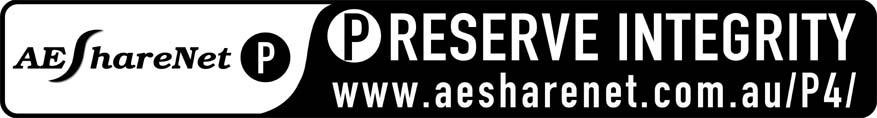 This Victorian Purchasing Guide was prepared by the Curriculum Maintenance Manager Human Services(Telephone: (03) 9214 8501 or (03) 9214 5034 Facsimile: (03) 9214 5026) on behalf of Skills Victoria. Purchasing Guide  Version HistoryPublished by the Department of Education and Early Childhood Development, Victoria.© State of Victoria 2010This work is copyright. It may be reproduced in whole or in part for study or training purposes, subject to the inclusion of an acknowledgement of the source. Apart from any use permitted under the Copyright Act 1968, it is not to be used for commercial use or sale.Requests for other use should be addressed to Department of Education and Early Childhood Development, Skills Victoria, Executive Director, Sector Operations, , VIC 3001.This document is available under a ‘Preserve Integrity’ licence for educational purposes  see www.aesharenet.com.au/P4.TABLE OF CONTENTSVICTORIAN PURCHASING GUIDES	5Definitions used in this Purchasing Guide	5What are Training Packages?	6INTRODUCTION	7What do I need to deliver this Training Package?	7Where do I get this Training Package?	7REGISTRATION	7How does a training organisation become registered?	7What are the AQTF Essential Conditions and Standards for Registration?	7Qualifications	8TRANSITION	11What about currently enrolled students?	11Transition Arrangements for Version 1.1 of this Purchasing Guide	11High Risk Work - Licensing units	13ENDORSEMENT PERIOD FOR TRAINING PACKAGES	14UNITS OF COMPETENCY AND NOMINAL HOURS	15SAMPLE TRAINING PROGRAMS	31Do I have to devise a training program?	31INDUSTRY REGULATION	37CMM details	42Training Packages	43Training Package Support Materials	43Apprenticeships and TrainEEsHIPS	44What qualifications in this Training Package are available as Apprenticeships and Traineeships?	44VICTORIAN PURCHASING GUIDESThe Victorian Purchasing Guide provides information to assist Registered Training Organisations, teachers/trainers and assessors in using nationally endorsed industry Training Packages within .  You can view, download or print your own copy of the Purchasing Guide from the Training Support Network (TSN) website at: http://trainingsupport.skills.vic.gov.au/.Definitions used in this Purchasing GuideWhat are Training Packages?Training Packages are sets of nationally endorsed standards and qualifications for recognising and assessing people's skills. A Training Package describes the skills and knowledge needed to perform effectively in the workplace. They do not prescribe how an individual should be trained. Teachers and trainers develop learning strategies  the ‘how’  depending on learners' needs, abilities and circumstances.Training Packages are developed by industry through National Industry Skills Councils (www.isc.org.au) to meet the identified training needs of specific industries or industry sectors. To gain national endorsement, developers must provide evidence of extensive consultation and support within the industry area or enterprise.Training Packages complete a quality assurance process and are then endorsed by the National Quality Council (NQC) (http://www.nqc.tvetaustralia.com.au/) and placed on the National Training Information Service (NTIS) (www.ntis.gov.au).CUF07 SCREEN AND MEDIA TRAINING PACKAGE PURCHASING GUIDEINTRODUCTIONIf you are a teacher, trainer or assessor in a Registered Training Organisation (RTO), this Guide will assist you in using the CUF07 Screen and Media Training Package Version 1.1. The Guide must be read in conjunction with the Training Package endorsed components (the competency standards, assessment guidelines and qualifications framework).  What do I need to deliver this Training Package?All training delivery and assessment must be conducted by an RTO that has the Training Package qualifications or specific units of competency on its scope of registration, or that works in partnership with another Registered Training Organisation that does, under the quality arrangements outlined in the current version of the Australian Quality Training Framework (AQTF) AQTF Essential Conditions and Standards http://www.training.com.au/Pages/menuitem5cbe14d51b49dd34b225261017a62dbc.aspxYou must have a copy of the endorsed components of the Training Package and be a qualified trainer or assessor in line with the requirements of the Australian Quality Training Framework (AQTF) AQTF Essential Conditions and Standards.Where do I get this Training Package?You can purchase the Training Package from TVET Australia (www.tvetaustralia.com) or the Industry Skills Council (see ‘Links and Contacts’). In addition, you can view and download the endorsed components from the National Training Information Service (www.ntis.gov.au).REGISTRATIONUnder the AQTF Essential Conditions and Standards (http://www.training.com.au) RTOs issue nationally recognised qualifications and Statements of Attainment in the vocational education and training sector.  To offer qualifications and Statements of Attainment from the CUF07 Screen and Media Training Package Version 1.1, RTOs must have the Training Package qualifications and/or relevant units of competency on their scope of registration.How does a training organisation become registered?To gain and maintain registration, RTOs must comply with the nationally agreed standards for training organisations under the AQTF Essential Conditions and Standards across a specified scope of qualifications.The Victorian registering body registers training organisations and audits them for compliance with the AQTF Essential Conditions and Standards.  Details regarding registration as a Training Organisation in  can be found at the Victorian Registration and Qualifications Authority (VRQA) website: http://www.vrqa.vic.gov.au/vet/vetreg/registration.htmWhat are the AQTF Essential Conditions and Standards for Registration?The AQTF Essential Conditions and Standards for Initial Registration and for Continuing Registration are the nationally agreed standards for training organisations under the Australian Quality Training Framework adopted by ministers for vocational education and training. The revised Essential Conditions and Standards for Initial Registration and for Continuing Registration of Training Organisations and AQTF Standards for State and Territory Registering bodies were introduced on and effective from 1 July 2010. . Support publications are available at www.training.com.au  QualificationsNominal hour range for qualification  includes the units in the qualification and their prerequisites.In addition, some qualifications have an entry requirement of specified units or their equivalent. These units have a nominal hour value that is not included in the nominal hours as they are outside the qualification packaging rules.TRANSITIONTransition arrangements apply where existing accredited courses, or Training Package qualifications, are replaced by qualifications from the CUF07 Screen and Media Version 1.1 Training Package. What about currently enrolled students?Where possible, you should give currently enrolled students the opportunity to transfer to the most recent qualification and be mindful of your obligations under Condition 9, of the AQTF Essential Conditions and Standards for Initial and for Continuing Registration. The Transition Arrangements table of this Guide provides information to assist this process. When making the decision to transfer to the revised qualification, consider issues such as the proportion of the qualification that has been completed by the learner, the degree of alignment with the revised qualification and any potential advantage or disadvantage to learners.Transition Arrangements for Version 1.1 of this Purchasing GuideThere are no new qualifications in this version of the Victorian Purchasing Guide or CUF07 Screen and Media Version 1.1 Training Package. The transition date from the previous Guide applies to the qualifications in CUF07 Screen and Media Version 1.1 Training Package. The transition date for no – new enrolments in replaced qualifications was 30 June 2009. The following qualifications are equivalent to the replaced qualifications.RTOs will be able to add these qualifications to their scope of registration using the standard application process.However, any RTO intending to deliver and/or assess a High Risk unit should refer to information on page 13.The following qualifications are new qualifications. RTOs will be able to add these qualifications to their scope of registration using the standard application process.High Risk Work - Licensing unitsVictorian RTOs must have written verification from WorkSafe before applying to the VRQA for an extension to their scope of registration.  This applies to units delivered as part of a qualification or where individual units only are conducted. This requirement will also apply where the units are imported into another Training Package qualification or accredited course. Learners completing the High Risk Work units will not be eligible for licensing in  unless the RTO has met this requirement. RTOs should be aware that there are mandatory assessment tools for all High Risk Work units. Information about the WorkSafe approval process is available from: http://www.workcover.vic.gov.auThe following High Risk Work units may be included on an RTO’s scope of registration either as part of a qualification or individually if the RTO does not intend to deliver the qualification in full.Further information on licensing and other regulatory requirements can be obtained from the licensing and regulatory bodies whose contact details are listed on page 38.ENDORSEMENT PERIOD FOR TRAINING PACKAGESThere is a difference between the accreditation period of a state accredited course and the endorsement of a Training Package qualification. For Training Packages, the National Quality Council specifies a date that the review of the Training Package is to be completed. This date is not an expiry date; therefore, Training Package qualifications are current until they are replaced by qualifications in the reviewed or re-endorsed Training Package. In the case of a course, currency is for a fixed period of time determined at the time of accreditation and is recorded on the National Training Information Service (NTIS). UNITS OF COMPETENCY AND NOMINAL HOURSRTOs are advised that there is a mapping inside the Training Package that describes the relationship between new units and superseded or replaced units from the previous version of CUF07 Screen and Media Training Package. RTOs should be familiar with the mapping tables contained within the current Training Package.You must be sure that all training and assessment leading to qualifications or Statements of Attainment from the CUF07 Screen and Media Training Package is conducted against the Training Package units of competency and complies with the requirements in the assessment guidelines.Listing of the Units of Competency and Nominal Hours*These units fulfil requirements for Open Cabling Registration by the Australian Communications and Media Authority (ACMA)SAMPLE TRAINING PROGRAMSTraining Packages allow for flexibility in delivery strategies. You are encouraged to address the requirements of specific enterprises, industry sectors and individuals while maintaining nationally agreed standards. Sample training programs are examples provided to help you to see the potential flexibility of the Training Package. In no way are they mandatory. They are not offered as the preferred or only way to deliver the training  they simply show one possible option.Do I have to devise a training program?Under the AQTF Essential Conditions and Standards for Initial and for Continuing Registration, each Registered Training Organisation must devise and implement strategies for training delivery and assessment for every qualification (or part of a qualification) it provides. In devising training programs, you must carefully analyse the qualification packaging rules in the Training Package to ensure the training covers all the required competencies and any pre-requisites. Then, depending on factors such as your region, State or Territory of operation, training pathways, learner and industry needs, you can select the most appropriate electives for inclusion.The following sample training programs are for qualifications in the CUF07 Screen and Media Training Package. To view more sample training programs go to Australian Apprenticeships Training Information Service (www.aatinfo.com.au) and follow the links to ‘Sample Training Programs’.INDUSTRY REGULATIONEvery Registered Training Organisation must be aware of and observe any licensing, legislative or regulatory requirements that affect the delivery of training or issuance of qualifications under Training Packages. Full details of licensing and other regulatory requirements are not provided here, however, you can obtain information from the relevant licensing or regulatory requirements from the following contacts:Information on some regulatory requirements can also be obtained from the Training and Occupational licensing Matrix on the Training Support Network website http://trainingsupport.skills.vic.gov.au/default.cfm.Additional information is provided below relating to some units available in this Training Package  LINKS AND CONTACTSWhile you must use the endorsed components of the Training Package when providing training and assessment, you can select and devise delivery and assessment strategies to suit your needs (in conjunction with industry, as applicable). You may select off-the-shelf resources that help your delivery and assessment, or design and develop your own. A wide range of contacts, tools and resources are available to assist you.The Innovation and Business Skills Australia Industry Skills Council can provide you with information about the Training Package. You can also purchase copies of the Training Package and support materials. Search the ISC website www.ibsa.org.au or telephone (03) 9815 7000. The National Training Information Service (www.ntis.gov.au) provides comprehensive information on endorsed Training Packages, as well as details of accredited courses and Registered Training Organisations.TVET Australia has a range of products you can purchase to assist in delivering this Training Package. View the online catalogue at www.tvetaustralia.com.au or telephone TVET Australia on (03) 9832 8100. For orders or enquiries contact sales@tvetaustralia.com.au.The Department of Education, Employment and Workplace Relations (DEEWR) provides a range of services and resources to assist in delivery of Training Packages. Search the website: http://www.deewr.gov.au/ for links to a range of relevant resources and publications.The Australian Apprenticeships Training Information Service provides a single point of contact to coordinate information to Australian Apprenticeships Centres (AACs) on the range, availability and relevance of the new national Training Packages. The Australian Apprenticeships Information Service website is at www.aatinfo.com.au. In addition, the Call Centre for Australian Apprenticeships Information Service is staffed during business hours on 1800 338 022. For specific information about Apprenticeships and Traineeships, go to www.australianapprenticeships.gov.au and http://www.skills.vic.gov.au/corporate/publications/brochures_and_fact_sheets/apprenticeships-and-traineeships-in-victoria-industry-guides.Skills Victoria, formerly known as the Office of Training and Tertiary Education (OTTE), is responsible for the implementation of vocational education and training in , including Apprenticeships and Traineeships, and provides a range of support and information. In , the Industry Training Board or Industry Advisory Body covers the CUF07 Screen and Media Training Package and can support you in its delivery, including directing you to resources and other relevant products. Industry Training Board:	 Verve – knowledge and skillsContact Person:  Genevieve Wearne, CEOTelephone:	 (03) 9614 5566	Address:	 Level 2,  3000
Email:		 admin@verve.org.au		Website:	 http://verve.org.auCMM detailsFor information and advice on this Purchasing Guide and associated delivery and assessment in  contact:John Dunton		CMM - Human Services of TechnologyHawthorn 3122Telephone: (03) 9214 5034Facsimile:   (03) 9214 5026Email: cmmhs@swin.edu.auWebsite: Training Support Network (http://trainingsupport.skills.vic.gov.au/cmminf.cfm)Training PackagesYou can search the National Training Information Service website (www.ntis.gov.au) and view and download the endorsed Training Package components.Training Package Support MaterialsThere are many generic and specific materials to support you in delivering training and assessing outcomes with Training Packages. For example, www.training.com.au is a very useful site which provides access to:Resources Supporting Adult Literacy and Numeracy, Access, Equity and Diversity and the Australian Quality Training Framework (AQTF).Apprenticeships and TrainEEsHIPSWhat qualifications in this Training Package are available as Apprenticeships and Traineeships?State and Territory Governments allocate funding for Training Package qualifications under Apprenticeships and Traineeships on the basis of criteria such as strategic priorities, expected industry demand, budgetary capacity and identified skill shortages. So, while a range of qualifications is available in the CUF07 Screen and Media Training Package, not all will be determined to be available as an apprenticeship or traineeship pathway. The information in the following table will help you determine whether a qualification is available as an apprenticeship or traineeship.Registered Training Organisations with the CUF07 Screen and Media Training Package qualifications or units of competency on their scope of registration may be eligible for government funding to deliver some or all of the Training Package qualifications. If you require further information about government funded training or seek to identify RTOs with a current Victorian State Government contract for funded training, go to:  http://www.skills.vic.gov.au/corporate/providers/training_organisations/fundingNOTE:(1) These Maximum Durations assume that the apprentice has not gained a lower level qualification prior to entering the Training Contract. For example:If a full time apprentice entered a Certificate IV after gaining a Certificate III, then the duration of the Training Contract would be substantially shorter than the maximum listed above. The time for the negotiated band of selected units would be incorporated in the Training Contract signed by the apprentice, trainee, employer and RTO.(2) Level of regulation which applies:A applies generally to apprenticeships in traditional trade areas.T applies to traineeships.(3) Trainees undertaking a Certificate IV traineeship will receive the relevant weekly wage rate for Certificate III trainees at wage levels A, B or C as applicable with the addition of 3.8 percent of that wage rate.Note for ‘Workplace Based Training’Where the qualification is at Certificate III or above, apprentice/trainees must be withdrawn from routine work duties for a minimum of three hours per week (pro rata for part-time apprentices/trainees) for planned training, averaged over a 4-week cycle.Where apprentices/trainees are undertaking workplace training at Certificate levels I and II, they must be withdrawn from routine work duties for a minimum of 1.5 hours per week, averaged over a two-month cycle for the purpose of undertaking structured training/learning activities. This release must occur periodically. The training undertaken during the period of release must include a focus on the compliance and regulatory units and the units concentrating on generic skills. Up to 40 hours of this training may be transferred, to be delivered in one or more blocks during the first three months of the training program.Purchasing Guide Version Date
ApprovedTraining Package
VersionComments1.12/12/20101.1Addition of reference to the ' National Standard for 'Licensing Persons Performing High Risk Work' and the 'National Code of Practice for Induction for Construction Work' to the section on licensing, legislative, regulatory or certification considerations in the relevant qualifications.Replacement of 'BSBOHS201A Participate in OHS processes' with 'CUSOHS301A Follow occupational health and safety procedures'. CUSOHS301A is equivalent to BSBOHS201A. This is a core unit in the following qualifications and reduces the minimum and maximum hours by 10 hours:• CUF20107 Certificate II in Creative Industries (Media)• CUF30107 Certificate III in Media• CUF30207 Certificate III in Broadcasting Technology• CUF30307 Certificate III in Scenery and Set Construction• CUF40107 Certificate IV in Screen and Media• CUF40207 Certificate IV in Interactive Digital Media• CUF40307 Certificate IV in Broadcast Technology• CUF40407 Certificate IV in Make-up• CUF40507 Certificate IV in Costume for PerformanceReplacement of units from the CUS01 Music Training Package with units from the CUS09 Music Training Package as electives in relevant qualifications.119/06/20081Initial ReleaseTermDefinitionCodeNationally endorsed Training Package qualification code.TitleNationally endorsed Training Package qualification title.Unit CodeNationally endorsed Training Package unit code.Unit TitleNationally endorsed Training Package unit title.Nominal HoursThe anticipated hours of supervised learning or training deemed necessary in order to adequately present the educational material. These hours are determined by the Victorian State Training Authority. Nominal hours may vary for a qualification depending on the units of competency selected.  Replaced Qualification CodeNational identifier of the accredited course or Training Package qualification replaced by this Training Package.Replaced Qualification TitleNational title of the accredited course or Training Package qualification replaced by this Training Package.No New Enrolments InThe date from which all new enrolments must be in this Training Package qualification and no new enrolments are to be accepted in the accredited courses or previous version of the Training Package.Scope of RegistrationThe scope that identifies the particular services and products that can be provided by a Registered Training Organisation (RTO). A Registered Training Organisation can be registered to provide either:training delivery services, assessment and products, and issue Australian Qualifications Framework qualifications and Statements of Attainment; or assessment services and products, and issue Australian Qualifications Framework qualifications and Statements of Attainment. In addition, scope of registration is defined by Australian Qualifications Framework qualifications and/or Units of Competency.Apprenticeships and TraineeshipsApprenticeships and Traineeships combine practical work with structured training under a training contract to give people an industry relevant nationally recognised qualification.Pre-requisiteA pre-requisite unit is a unit in which the candidate must be deemed competent prior to the determination of competency in the unit.Entry RequirementEntry requirements do not form part of a qualification. They are specified where prior knowledge skill and experience is considered necessary. Practical PlacementPractical placement refers to any structured workplace learning, including but not limited to, work observation and work experience undertaken by a student as part of a course or training program. Used as a delivery strategy, it forms part of a course to enhance student learning.Practical placement does not apply for an apprentice or trainee under a registered training contract.Practical Placement Guidelines are available from www.skills.vic.gov.au/corporate/providers/training-organisations/practical-placement-guidelinesCodeTitle HoursCommentsCUF10107Certificate I in Creative Industries108 – 360CUF20107Certificate II in Creative Industries (Media)123 – 310CUF30207Certificate III in Broadcast Technology608 – 970National Standard for Licensing Persons Performing High Risk Work and National Code of Practice for Induction for Construction Work apply to a number of elective units in this qualification. Electrical Work: A Restricted Electrical Workers Licence is required to practice in .The completion of ICTTC136C & ICTTC137C fulfils requirements for Open Cabling Registration. See pages 13 - 14 of this guide for further details.CUF40307Certificate IV in Broadcast Technology609 – 1330National Standard for Licensing Persons Performing High Risk Work and National Code of Practice for Induction for Construction Work apply to a number of elective units in this qualification. Electrical Work: A Restricted Electrical Workers Licence is required to practice in .EME hazards: RF workers are required to complete an Electro Magnetic Emissions (EME) Awareness course. In order to attend a site where there is substantial EME hazard (such as a broadcast transmission site) an understanding of the risks of EME and the necessary precautions to mitigate the risks is required. See pages 13 - 14 of this guide for further details.CUF50307Diploma of Broadcast Technology350 – 620National Standard for Licensing Persons Performing High Risk Work and National Code of Practice for Induction for Construction Work apply to a number of elective units in this qualification. Electrical Work: A Restricted Electrical Workers Licence is required to practice in .EME hazards: RF workers are required to complete an Electro Magnetic Emissions (EME) Awareness course. In order to attend a site where there is substantial EME hazard (such as a broadcast transmission site) an understanding of the risks of EME and the necessary precautions to mitigate the risks is required. See pages 13 - 14 of this guide for further details.CUF40507Certificate IV in Costume for Performance455 – 950 CUF50507Diploma of Costume for Performance825 – 1530CUF40207Certificate IV in Interactive Digital Media370 – 700CUF50207Diploma of Interactive Digital Media510 – 905CUF40407Certificate IV in Make-up610 – 950CUF50407Diploma of Specialist Make-up Services845 – 1310CUF30307Certificate III in Scenery and Set Construction168 – 655National Standard for Licensing Persons Performing High Risk Work and National Code of Practice for Induction for Construction Work apply to a number of elective units in this qualification. See pages 13 - 14 of this guide for further details.CUF40607Certificate IV in Scenery and Set Construction415 – 1325National Standard for Licensing Persons Performing High Risk Work and National Code of Practice for Induction for Construction Work apply to a number of elective units in this qualification. See pages 13 - 14 of this guide for further details.CUF50607Diploma of Scenery and Set Construction850 – 1790National Standard for Licensing Persons Performing High Risk Work and National Code of Practice for Induction for Construction Work apply to a number of elective units in this qualification. See pages 13 - 14 of this guide for further details.CUF30107Certificate III in Media228 – 560National Standard for Licensing Persons Performing High Risk Work and National Code of Practice for Induction for Construction Work apply to a number of elective units in this qualification. See pages 13 - 14 of this guide for further details.CUF40107Certificate IV in Screen and Media224 – 1080National Standard for Licensing Persons Performing High Risk Work and National Code of Practice for Induction for Construction Work apply to a number of elective units in this qualification. See pages 13 - 14 of this guide for further details.CUF50107Diploma of Screen and Media425 – 1115National Standard for Licensing Persons Performing High Risk Work and National Code of Practice for Induction for Construction Work apply to a number of elective units in this qualification. See pages 13 - 14 of this guide for further details.CUF60107Advanced Diploma of Screen and Media485 – 1220Training Package  Qualification CodeTraining Package Qualification TitleReplaced Qualification Code Replaced Qualification TitleCUF10107Certificate I in Creative IndustriesCUF10101Certificate I in MediaCUF20107Certificate II in Creative Industries (Media)CUF20201Certificate II in Screen (Art and Construction)CUF20107Certificate II in Creative Industries (Media)CUF20301Certificate II in ScreenCUF20107Certificate II in Creative Industries (Media)CUF20401Certificate II in Broadcasting (Radio)CUF20107Certificate II in Creative Industries (Media)CUF20501Certificate II in Broadcasting (Television)CUF20107Certificate II in Creative Industries (Media)CUF20601Certificate II in MultimediaCUF30107Certificate III in MediaCUF30101Certificate III in ScreenCUF30107Certificate III in MediaCUF30201Certificate III in Screen (Laboratory)CUF30107Certificate III in MediaCUF30301Certificate III in Broadcasting (Radio)CUF30107Certificate III in MediaCUF30401Certificate III in Broadcasting (Television)CUF30107Certificate III in MediaCUF30501Certificate III in Broadcasting (Remote Area Operations)CUF30107Certificate III in MediaCUF30601Certificate III in MultimediaCUF30307Certificate III in Scenery and Set ConstructionCUE30103Certificate III in Live Production, Theatre and Events (Construction and Manufacturing)CUF40507 Certificate IV in Costume for PerformanceCUF40101
Certificate IV in CostumeCUF40407
Certificate IV in Make-upCUF40203
Certificate IV in Make-upCUF40607Certificate IV in Scenery and Set ConstructionCUE40103Certificate IV in Live Production, Theatre and Events (Construction and Manufacturing)CUF40607Certificate IV in Scenery and Set ConstructionCUF40301 Certificate IV in Screen (Art & Construction)CUF40107 Certificate IV in Screen and MediaCUF40401Certificate IV in ScreenCUF40107 Certificate IV in Screen and MediaCUF40501Certificate IV in Screen (Laboratory)CUF40107 Certificate IV in Screen and MediaCUF40601Certificate IV in Broadcasting (Radio)CUF40107 Certificate IV in Screen and MediaCUF40701Certificate IV in Broadcasting (Television)CUF40207 Certificate IV in Interactive Digital MediaCUF40801 Certificate IV in MultimediaCUF50507 Diploma of Costume for PerformanceCUF50101 Diploma of CostumeCUF50407 Diploma of Specialist Make-up ServicesCUF50203 Diploma of Make-upCUF50607Diploma of Scenery and Set ConstructionCUE50103Diploma of Live Production, Theatre and Events (Construction and Manufacturing)CUF50607Diploma of Scenery and Set ConstructionCUF50301Diploma of Screen(Art & Construction)CUF50107 Diploma of Screen and MediaCUF50401 Diploma of ScreenCUF50107 Diploma of Screen and MediaCUF50501Diploma of BroadcastingCUF50307 Diploma of Broadcast TechnologyCUF50601 Diploma of Broadcast EngineeringCUF50207 Diploma of Interactive Digital MediaCUF50701 Diploma of MultimediaCUF60107 Advanced Diploma of Screen and MediaCUF60101 Advanced Diploma of ScreenCUF60107 Advanced Diploma of Screen and MediaCUF60301 Advanced Diploma of BroadcastingCUF60107 Advanced Diploma of Screen and MediaCUF60501 Advanced Diploma of MultimediaTraining Package Qualification CodeTraining Package Qualification TitleCUF30207 Certificate III in Broadcast TechnologyCUF40307 Certificate IV in Broadcast TechnologyHigh risk work - licensing unitsHoursComments CPCCLDG3001A - Licence to perform dogging80The National Standard for Licensing Persons Performing High Risk Work applies to persons performing dogging and rigging work. Completion of the following units is required for certification at either basic, intermediate or advanced levels: CPCCLDG3001A, CPCCLRG3001A, CPCCLRG3002A, CPCCLRG4001AThese units are electives in the following qualifications:CUF30107 Certificate III in MediaCUF30207 Certificate III in Broadcasting TechnologyCUF30307 Certificate III in Scenery and Set ConstructionCUF40107 Certificate IV in Screen and MediaCUF40307 Certificate IV in Broadcasting TechnologyCUF40607 Certificate IV in Scenery and Set ConstructionCUF50107 Diploma of Screen and MediaCUF50307 Diploma of Broadcasting TechnologyCUF50607 Diploma of Scenery and Set ConstructionCPCCLRG3001A - License to perform rigging — basic level196The National Standard for Licensing Persons Performing High Risk Work applies to persons performing dogging and rigging work. Completion of the following units is required for certification at either basic, intermediate or advanced levels: CPCCLDG3001A, CPCCLRG3001A, CPCCLRG3002A, CPCCLRG4001AThese units are electives in the following qualifications:CUF30107 Certificate III in MediaCUF30207 Certificate III in Broadcasting TechnologyCUF30307 Certificate III in Scenery and Set ConstructionCUF40107 Certificate IV in Screen and MediaCUF40307 Certificate IV in Broadcasting TechnologyCUF40607 Certificate IV in Scenery and Set ConstructionCUF50107 Diploma of Screen and MediaCUF50307 Diploma of Broadcasting TechnologyCUF50607 Diploma of Scenery and Set ConstructionCPCCLRG3002A - License to perform rigging — intermediate level40The National Standard for Licensing Persons Performing High Risk Work applies to persons performing dogging and rigging work. Completion of the following units is required for certification at either basic, intermediate or advanced levels: CPCCLDG3001A, CPCCLRG3001A, CPCCLRG3002A, CPCCLRG4001AThese units are electives in the following qualifications:CUF30107 Certificate III in MediaCUF30207 Certificate III in Broadcasting TechnologyCUF30307 Certificate III in Scenery and Set ConstructionCUF40107 Certificate IV in Screen and MediaCUF40307 Certificate IV in Broadcasting TechnologyCUF40607 Certificate IV in Scenery and Set ConstructionCUF50107 Diploma of Screen and MediaCUF50307 Diploma of Broadcasting TechnologyCUF50607 Diploma of Scenery and Set ConstructionCPCCLRG4001A - Licence to perform rigging advanced level40The National Standard for Licensing Persons Performing High Risk Work applies to persons performing dogging and rigging work. Completion of the following units is required for certification at either basic, intermediate or advanced levels: CPCCLDG3001A, CPCCLRG3001A, CPCCLRG3002A, CPCCLRG4001AThese units are electives in the following qualifications:CUF30107 Certificate III in MediaCUF30207 Certificate III in Broadcasting TechnologyCUF30307 Certificate III in Scenery and Set ConstructionCUF40107 Certificate IV in Screen and MediaCUF40307 Certificate IV in Broadcasting TechnologyCUF40607 Certificate IV in Scenery and Set ConstructionCUF50107 Diploma of Screen and MediaCUF50307 Diploma of Broadcasting TechnologyCUF50607 Diploma of Scenery and Set ConstructionCPCCOHS1001A - Work safely in the construction industry6National Code of Practice for Induction for Construction Work - Sets and staging for some performances or events may fall within the definition of construction work. If so, people entering the construction site are required to complete the general induction training program specified by the National Code of Practice for Induction Training for Construction Work (Australian Safety Compensation Council, May 2007). Achievement of the unit ' CPCCOHS1001A Work safely in the construction industry' from the CPC08 Construction and Plumbing Integrated Framework Training Package fulfils this requirement.This unit is an elective in the following qualifications:CUF30107 Certificate III in MediaCUF30207 Certificate III in Broadcasting TechnologyCUF30307 Certificate III in Scenery and Set ConstructionCUF40107 Certificate IV in Screen and MediaCUF40307 Certificate IV in Broadcasting TechnologyCUF40607 Certificate IV in Scenery and Set ConstructionCUF50107 Diploma of Screen and MediaCUF50307 Diploma of Broadcasting TechnologyCUF50607 Diploma of Scenery and Set ConstructionUnit CodeUnit TitleNominal HoursCUFAIR201ADevelop techniques for presenting information on radio30CUFAIR301APresent radio programs30CUFAIR302ADevelop techniques for presenting information to camera 30CUFAIR401AConduct interviews30CUFAIR402APresent a wide range of radio material 30CUFAIR501AExplore issues on air30CUFANM301ACreate 2D digital animations 35CUFANM302ACreate 3D digital animations75CUFANM303ACreate 3D digital models75CUFANM401APrepare 3D digital models for production50CUFANM402ACreate digital visual effects70CUFANM403ACreate titles for screen productions30CUFANM501ACreate 3D digital character animation50CUFANM502ACreate 3D digital environments30CUFANM503ADesign animation and digital visual effects80CUFBRD301APerform basic transmission operations40CUFBRD302AProvide production support for television productions50CUFBRD303APrepare video material for television transmission40CUFBRD401ACoordinate television transmission operations10CUFBRD402AVision mix television productions50CUFBRD403ATransfer film to digital formats10CUFBRD501AOperate master control50CUFBRT401AInstall or upgrade broadcast equipment and facilities100CUFBRT402AMaintain broadcast equipment and facilities100CUFBRT403AEnsure quality of broadcast output100CUFBRT404ACoordinate outside broadcasts 100CUFBRT501ACollaborate on the design of broadcasting facilities50CUFCAM201AAssist with a basic camera shoot30CUFCAM301AShoot material for screen productions60CUFCAM302ARig camera infrastructure30CUFCAM401AShoot a wide range of television content 70CUFCAM402AShoot television content in a multi-camera environment60CUFCAM403APlan and implement installation of camera supports30CUFCAM404APull focus15CUFCAM501AShoot material for screen productions under special conditions20CUFCAM601ADirect cinematography for screen productions50CUFCMP301AImplement copyright arrangements20CUFCMP501AManage and exploit copyright arrangements20CUFCOS301AMaintain costume continuity40CUFCOS401AMake costumes40CUFCOS402AConstruct costume components80CUFCOS403AConstruct blocks for period costumes80CUFCOS404ACut and drape costumes80CUFCOS501AManage an off-site wardrobe department60CUFCOS502ADesign and construct costume corsetry and undergarments100CUFCOS503ACut and drape complex period costumes100CUFCOS504ADesign costumes100CUFCOS505ARealise costumes60CUFCRT07AResearch and apply concepts and theories of creativity20CUFDIG201AMaintain interactive content30CUFDIG301APrepare video assets30CUFDIG302AAuthor interactive sequences40CUFDIG303AProduce and prepare photo images20CUFDIG304ACreate visual design components30CUFDIG401AAuthor interactive media 50CUFDIG402ADesign user interfaces50CUFDIG403ACreate user interfaces50CUFDIG404AApply scripting language in authoring60CUFDIG501ACoordinate the testing of interactive media products 40CUFDIG502ADesign web environments50CUFDIG503ADesign e-learning resources40CUFDIG504ADesign games30CUFDIG505ADesign information architecture70CUFDIG506ADesign interaction40CUFDIG507ADesign digital simulations50CUFDRT401ADirect television programs and segments40CUFDRT501ADirect rehearsals of performers50CUFDRT502ADirect performers50CUFDRT601AEstablish the creative vision for screen productions50CUFDRT602AAudition and select performers50CUFDRT603ADirect screen production crews50CUFDRT604ADevise camera coverage50CUFDRT605ACollaborate with editors during post-production50CUFGMT301ARepair and maintain production equipment25CUFHAZ401APerform hazardous action sequences using vehicles80CUFHAZ402APerform hazardous action sequences involving fights and falls80CUFHAZ403APerform hazardous action sequences involving natural elements80CUFHAZ404APerform hazardous action sequences involving animals80CUFHAZ501ACoordinate hazardous action sequences50CUFIND201ADevelop and apply creative arts industry knowledge20CUFIND301AWork effectively in the screen and media industries20CUFIND401AProvide services on a freelance basis30CUFIND402ADevelop screen and media specialist expertise30CUFIND403AWork effectively in a costume studio20CUFLGT101AApply a general knowledge of lighting to work activities20CUFLGT301APrepare, install and test lighting equipment30CUFLGT302ARecord and operate standard lighting cues30CUFLGT303AInstall and operate follow spots20CUFLGT304AOperate floor electrics20CUFLGT401AImplement lighting designs30CUFLGT402ASet up, record and operate lighting cues and effects30CUFLGT501AConceive and develop lighting designs30CUFMUP401ADesign, apply and remove make-up160CUFMUP402AMaintain make-up and hair continuity160CUFMUP403AStyle hair for performances or productions60CUFMUP404AStyle wigs and hairpieces for performances or productions120CUFMUP501ADesign and apply specialised make-up65CUFMUP502ADesign and apply special make-up effects60CUFMUP503ACreate prosthetics for special make-up effects 110CUFPOS201APerform basic vision and sound editing 40CUFPOS301APrepare motion picture film for printing or transfer40CUFPOS302AProcess motion picture film40CUFPOS303APrint motion picture film50CUFPOS401AEdit screen content for fast turnaround30CUFPOS402AManage media assets40CUFPOS403AColour grade moving images 50CUFPOS404ACut and match film negative50CUFPOS405ARestore moving images50CUFPOS501AEdit complex screen productions50CUFPPM301APlan and prepare programs60CUFPPM401AProduce programs and program segments60CUFPPM402ASchedule radio playlists25CUFPPM403ACoordinate film and media production services and resources40CUFPPM404ACreate storyboards40CUFPPM405AFloor manage studio shoots30CUFPPM406AOrganise production locations15CUFPPM407ACoordinate continuity30CUFPPM408ACompile production schedules40CUFPPM409AOrganise and facilitate rehearsals30CUFPPM501ADevelop and monitor program schedules40CUFPPM502AWrite pre-production safety reports10CUFPPM503AManage safety aspects of screen productions30CUFPPM504AManage locations for film and media productions40CUFPPM601APlan and manage film and media pre-production30CUFPPM602APlan and manage film and media post-production35CUFPRP201ARepair, maintain and alter props15CUFPRP301AAssemble and maintain props20CUFRES201ACollect and organise content for broadcast or publication20CUFRES401AConduct research 30CUFSCE201APrepare and prime scenic art cloths25CUFSCE202ARepair, maintain and alter scenic art15CUFSET301AAssemble and maintain sets60CUFSFX301AMaintain and repair special effects items50CUFSFX401ACreate special effects items50CUFSFX402ACoordinate the logistics of special effects operations20CUFSOU204APerform basic sound editing30CUFSOU301APrepare audio assets30CUFSOU302ACompile audio material for broadcast30CUFWRT301AWrite content for a range of media40CUFWRT302AWrite simple stories30CUFWRT401AEdit texts30CUFWRT402AWrite extended stories40CUFWRT403AWrite narration and current affairs material40CUFWRT501ADevelop storylines and treatments50CUFWRT601AWrite scripts50CUFWRT602AEdit scripts50Imported UnitsImported UnitsImported UnitsBSBADM405BOrganise meetings20BSBADV602BDevelop an advertising campaign100BSBADV604BExecute an advertising campaign80BSBADV605BEvaluate campaign effectiveness70BSBATSIC403BMaintain and protect culture80BSBATSIC411BCommunicate with the community30BSBATSIL402BUse the constitution40BSBATSIM415BContribute to a positive and culturally appropriate workplace40BSBCMM401AMake a presentation30BSBCOM501BIdentify and interpret compliance requirements20BSBCRT101AApply critical thinking techniques20BSBCRT301ADevelop and extend critical and creative thinking skills40BSBCRT401AArticulate, present and debate ideas40BSBCRT402ACollaborate in a creative process40BSBCRT403AExplore the history and social impact of creativity50BSBCRT501AOriginate and develop concepts30BSBCRT601AResearch and apply concepts and theories of creativity65BSBCUS201ADeliver a service to customers40BSBCUS301ADeliver and monitor a service to customers35BSBDES201AFollow a design process40BSBDES202AEvaluate the nature of design in a specific industry context 30BSBDES301AExplore the use of colour40BSBDES302AExplore and apply the creative design process to 2D forms50BSBDES303AExplore and apply the creative design process to 3D forms50BSBDES304ASource and apply design industry knowledge20BSBDES305ASource and apply information on the history and theory of design65BSBDES401AGenerate design solutions60BSBDES402AInterpret and respond to a design brief20BSBDES403ADevelop and extend design skills and practice30BSBDES501AImplement design solutions60BSBDES502AEstablish, negotiate and refine a design brief65BSBDES601AManage design realisation50BSBDES602AResearch global design trends30BSBDIV301AWork effectively with diversity30BSBEBU401AReview and maintain a website50BSBFIA301AMaintain financial records60BSBFIA401APrepare financial reports50BSBFIA402AReport on financial activity30BSBFIM501AManage budgets and financial plans70BSBFIM601AManage finances80BSBGOV401AImplement board member responsibilities60BSBGOV402AWork within organisational structure40BSBGOV403AAnalyse financial reports and budgets50BSBHRM402ARecruit, select and induct staff50BSBHRM506AManage recruitment, selection and induction processes60BSBINM201AProcess and maintain workplace information30BSBINM401AImplement workplace information system40BSBINN201AContribute to workplace innovation35BSBINN301APromote innovation in a team environment40BSBINN501AEstablish systems that support innovation50BSBINN502ABuild and sustain an innovative work environment50BSBINN601AManage organisational change60BSBINT401BResearch international business opportunities20BSBITU102ADevelop keyboard skills40BSBITU402ADevelop and use complex spreadsheets50BSBLED101APlan skills development20BSBLED401ADevelop teams and individuals40BSBMGT402AImplement operational plan40BSBMGT403AImplement continuous improvement40BSBMGT502BManage people performance60BSBMGT503APrepare budgets and financial plans60BSBMGT605BProvide leadership across the organisation60BSBMGT608BManage innovation and continuous improvement60BSBMGT615AContribute to organisation development60BSBMGT616ADevelop and implement strategic plans80BSBMGT617ADevelop and implement a business plan60BSBMKG413APromote products and services40BSBMKG414AUndertake marketing activities50BSBMKG415AResearch international markets50BSBMKG501BIdentify and evaluate marketing opportunities70BSBMKG502BEstablish and adjust the marketing mix 60BSBMKG503ADevelop a marketing communications plan50BSBMKG506BPlan market research 50BSBMKG513APromote products and services to international markets70BSBMKG514AImplement and monitor marketing activities50BSBMKG516AProfile international markets50BSBMKG603BManage the marketing process50BSBMKG605BEvaluate international marketing opportunities60BSBMKG606BManage international marketing programs60BSBMKG607BManage market research50BSBMKG608ADevelop organisational marketing objectives60BSBMKG609ADevelop a marketing plan50BSBOHS201AParticipate in OHS processes20BSBOHS407AMonitor a safe workplace50BSBOHS505BManage hazards in the work environment60BSBOHS509AEnsure a safe workplace60BSBPMG408AApply contract and procurement procedures30BSBPMG508AManage project risk40BSBPMG509AManage project procurement40BSBPMG510AManage projects60BSBPUB503AManage fundraising and sponsorship activities50BSBPUR401BPlan purchasing40BSBPUR402BNegotiate contracts50BSBREL401AEstablish networks35BSBREL502ABuild international business networks50BSBRES401AAnalyse and present research information40BSBRKG502BManage and monitor business or records systems40BSBRSK401AIdentify risk and apply risk management processes50BSBRSK501AManage risk60BSBSMB401AEstablish legal and risk management requirements of small business60BSBSMB402APlan small business finances50BSBSMB403AMarket the small business50BSBSMB404AUndertake small business planning50BSBSMB405AMonitor and manage small business operations45BSBSMB408AManage personal, family, cultural and business obligations30BSBSUS201AParticipate in environmentally sustainable work practices20BSBWOR202AOrganise and complete daily work activities20BSBWOR203AWork effectively with others15BSBWOR302AWork effectively as an off-site worker25BSBWOR401AEstablish effective workplace relationships50BSBWOR402APromote team effectiveness50BSBWOR502AEnsure team effectiveness60BSBWRT401AWrite complex documents50BSBWRT501AWrite persuasive copy50CHCORG25BRecruit and coordinate volunteers70CPCCCA2001A Handle carpentry materials16CPCCCM1005A Carry out measurements and calculations20CPCCCM2001ARead and interpret plans and specifications36CPCCLDG3001ALicence to perform dogging 80CPCCLRG3001ALicense to perform rigging — basic level 196CPCCLRG3002ALicense to perform rigging — intermediate level 40CPCCLRG4001ALicence to perform rigging advanced level40CPCCOHS1001AWork safely in the construction industry6CPCCPD3004A Apply paint by spray80CPCCPD3008A Apply decorative paint finishes114CPCCSC2002A Erect and dismantle basic scaffolding 56CPCCSF2001A Handle steelfixing materials 24CUEAUD06BApply a general knowledge of vision systems to work activities20CUECOS02CApply art finishing60CUECOS10BMake period costumes160CUECOS11BMake character costumes80CUECOS12BMake costumes for dance and physical theatre80CUECOS13BCreate theatrical millinery140CUECOS14BConstruct hard and soft sculptured costume accessories60CUECOS15BConstruct hard and soft sculptured specialised costumes60CUECOS302ADress performers30CUECOS303AModify, repair and maintain costumes35CUECOS405ACoordinate costume manufacture60CUEIND01CSource and apply entertainment industry knowledge10CUEIND02BResearch and evaluate theatrical references to inform industry practice60CUEPRP02BResearch, obtain and prepare props 70CUEPRP03BApply a general knowledge of props construction20CUEPRP04BUse casting and moulding techniques to make props50CUEPRP05BMake prop furniture100CUEPRP06BConstruct mechanical props100CUEPRP07BMake props using mixed media50CUEPRP501AConceive, develop and realise props designs15CUESCE04CUse research, innovation and experimentation to produce scenic art150CUESCE05BApply a general knowledge of scenic art20CUESCE06BUse scenic art painting techniques120CUESCE07BCreate special effects for scenic art60CUESCE08BRealise scenic art designs100CUESET04CUse research, innovation and experimentation to create props150CUESET05CApply set construction techniques65CUESET07CUse research, innovation and experimentation to create sets150CUESET09BConstruct soft scenery30CUESET10BConstruct mechanical sets100CUESET11BDevelop set construction plans to meet design requirements100CUESET17BDevelop props construction plans to meet design requirements50CUESET302AMake sets35CUESET501AConceive, develop and realise set designs15CUESMT12BAnalyse performance outline/script60CUESOU07BApply a general knowledge of audio to work activities40CUESTA01CInstall staging elements80CUESTA05BApply a general knowledge of staging to work activities20CUESTA06BApply a general knowledge of theatrical rigging60CUETEM01CCoordinate production operations45CUETEM03CEstablish and manage production requirements and resources45CUETEM06BOrganise and monitor bump in/bump out150CUETEM08BRealise productions250CUETGE15BHandle physical elements safely during bump in/bump out 80CULLB004BProcess information resource orders40CULLB203CDevelop and use information literacy skills40CULLB307CUse multimedia30CUSFIN01AFinance a project70CUSMPF101ADevelop skills to play or sing music70CUSMPF102A Develop ensemble skills to perform simple musical parts 70CUSOHS301A Follow occupational health and safety procedures 10CUSSOU201A Assist with sound recordings 35CUSSOU05BInstall, align and test audio equipment35CUSSOU202A Mix sound in a broadcasting environment 20CUSSOU302A Record and mix a basic music demo 40CUSSOU303A Set up and disassemble audio equipment 40CUSSOU304A Restore audio tracks 35CUSSOU305A  Analyse soundtracks 35CUSSOU402A Develop and implement sound plans 35CUSSOU403A Perform advanced sound editing 65CUSSOU404A Edit dialogues 40CUSSOU406A Record sound on location 35CUSSOU407A Coordinate location sound recording 35CUSSOU501A  Develop sound designs 50CUSSOU502A Produce sound recordings 100CUSSOU503A  Implement sound designs50CUSSOU504A Create a final sound balance 85CUSSOU505A Compile music for soundtracks 35CUSSOU601A Manage production of sound designs 50CUSSOU602A Manage production of sound recordings 50CUVCOR01BSource concept for own work30CUVCOR02BDevelop and articulate concept for own work40CUVCOR07BUse drawing techniques to represent the object or idea50CUVCOR08BProduce drawings to represent and communicate the concept60CUVCOR09BSelect and apply drawing techniques and media to represent and communicate the concept80CUVCRS03BProduce computer-aided drawings50CUVCRS04BProduce technical drawings50CUVCRS06BMake scale models50CUVDSP07BResearch and apply techniques for graphic design50CUVDSP11BResearch and apply techniques for illustrative work50CUVPRP02BDevelop understanding of own Aboriginal or Torres Strait Islander identity150CUVVSP14BApply techniques to produce drawings50CUVVSP34BApply techniques to produce paintings50CUVVSP27BProduce jewellery50CUVVSP28BResearch and experiment with techniques to produce jewellery50CUVVSP55BProduce textile/fibre work50CUVVSP56BResearch and experiment with techniques to produce textile/fibre work50CUVVSP58BProduce wood objects50CUVVSP59BResearch and experiment with techniques to produce wood objects50HLTFA201AProvide basic emergency life support8HLTFA301BApply first aid18HLTFA402BApply advanced first aid30HLTFA403AManage first aid in the workplace16ICAA5138BDetermine acceptable developers for projects30ICAD4217BCreate technical documentation20ICAD5092BUpdate and document operational procedures30ICAI3020BInstall and optimise operating system software20ICAI3021BConnect internal hardware components20ICAI3101BInstall and manage network protocols40ICAI4029BInstall network hardware to a network 40ICAI4030BInstall software to networked computers40ICAI4097BInstall and configure a network40ICAI4175BSelect and install a router15ICAI5212BImplement quality assurance processes for websites20ICAS3034BDetermine and action network problems30ICAS3115BMaintain equipment and software in working order20ICAS4109BEvaluate system status 20ICAS4114BImplement maintenance procedures10ICAS4127BSupport system software50ICAS5103BEstablish and maintain client user liaison during support activity20ICAS5199BManage business websites and servers30ICAS5202BEnsure privacy for users20ICAS5203BEvaluate and select a web hosting service15ICAT3025BRun standard diagnostic tests20ICAT4221BLocate equipment, system and software faults20ICAU1128BOperate a personal computer30ICAU1133BSend and retrieve information using web browsers and email25ICAU1204BLocate and use relevant on-line information20ICAU2006BOperate computing packages60ICAU3019BMigrate to new technology20ICAU3126BUse advanced features of computer applications40ICAU4207BApply web authoring tool to convert client data for websites20ICPMM296ACreate and test a CD-ROM/DVD20ICTTC008DTerminate metallic conductor cable60ICTTC009DTerminate/splice structured cabling and certify installation30ICTTC011DPlace, secure and terminate co-axial cable20ICTTC013DPerform an accurate cable system test60ICTTC066DJoint and terminate co-axial cable40ICTTC096DConduct field tests of radio/wireless networks60ICTTC102DRepair electronic faults60ICTTC104DMaintain an electronic system60ICTTC136CInstall, maintain and modify customer premises communications cabling: ACMA Restricted Rule*60ICTTC137CInstall, maintain and modify customer premises communications cabling: ACMA Open Rule*100Unit Code	Unit TitleNominal HoursLMTCL2004ASew components50LMTFD3003APrepare design concept for a simple garment80LMTFD4006AInteract and network with fashion industry participants80LMTFD4011ACut fabrics for prototype designs40LMTFD4013AGrade 2D patterns80LMTFD4015ACreate pattern from a block to meet customer specifications50LMTFD4016ASew design prototypes60LMTFD5019AAnalyse individual fit and make pattern alterations100LMTPRHM01ABlock and shape headwear by hand – 160LMTPRHM04AAssemble blocked headwear components90LMTPRHM05ATrim headwear70LMTPRHM09AUndertake specific millinery construction techniques120LMTPRHM10ARejuvenate millinery50MEM18001CUse hand tools20MEM18002BUse power tools/hand held operations20MEM05012CPerform routine manual metal arc welding20MEM05001BPerform manual soldering/desoldering- electrical/electronic components40SRXHRM001BManage volunteers20TAADEL301BProvide training through instruction and demonstration of work skills40TAADEL403BFacilitate individual learning15TAADEL404BFacilitate work-based learning15TAADES503BResearch and design e-learning resources40TAADES504BDevelop and evaluate e-learning resources40TAATAS501BUndertake organisational training needs analysis40TAATAS502BPrepare a tender bid20TAATAS503BManage contracted work20UEENEEE003BSolve problems in extra-low voltage single path circuits40UEENEEE004BSolve problems in multiple path  circuits40UEENEEH007BCarry out repairs of predictable faults in general electronic apparatus40UEENEEH011BSolve problems in  power supplies with single phase input40UEENEEH012BSolve problems in digital components of electronic apparatus80UEENEEH013BSolve problems in amplifier sections of electronic apparatus80UEENEEH014BSolve problems in frequency dependent circuits80UEENEEH017BCarry out repairs of predictable faults in audio and video replay/recording apparatus120UENEEH018BFind and repair faults in electronic apparatus40UEENEEH024BCarry out repairs of predictable faults in audio components40UEENEEH026BProvide solutions to polyphase electronic power control problems60UEENEEH027BCommission commercial radio frequency (RF) transmission and reception systems60UEENEEH028BInstall microwave and antennae and waveguides60UEENEEH039BSolve problems in basic amplifier circuits40UEENEEH042BSolve problems in oscillator sections of electronic apparatus40UEENEEH043BDiagnose and rectify faults in digital subsystems of electronic controls60UEENEEH044BDiagnose and rectify faults in analogue circuits and components in electronic control systems60UEENEEH045BDevelop solutions to analogue electronic problems80UEENEEH048BDesign and develop advanced digital systems40UEENEEH049BDevelop solutions to audio electronic problems 60UEENEEH072BFind and repair faults in the RF sections of electronic apparatus80UEENEEH073BFind and repair faults in professional audio reproduction components120UEENEEH074BFind and repair faults in audio/video recording equipment120UEENEEH076BDiagnose and repair faults in display circuits60UEENEEH077BDiagnose and rectify faults in recording and replay apparatus60UEENEEH078BDiagnose and rectify faults in camera circuits60UEENEEH080BDiagnose and rectify faults in digital transmission systems80UEEPOPS208BOperate local systems30UEEPOPS209BPerform process plant inspections20WRBFS203BDesign and apply make-up for photography30WRHHD405ASelect and apply hair extensions30WRHHD408AMake wigs and hairpieces 120WRRS1BSell products and services18Qualification Title Certificate I in Creative IndustriesCertificate I in Creative IndustriesQualification CodeCUF10107CUF10107DescriptionThis qualification allows learners to develop basic skills and knowledge to prepare for work in the creative industry sectors. The range of technical skills is limited.This qualification allows learners to develop basic skills and knowledge to prepare for work in the creative industry sectors. The range of technical skills is limited.Unit CodeUnit TitleHoursCoreCUFIND201ADevelop and apply creative arts industry knowledge20ICAU1128BOperate a personal computer30BSBOHS201AParticipate in OHS processes20ElectivesCUESET05CApply set construction techniques65CUFLGT101AApply a general knowledge of lighting to work activities20CUESTA05BApply a general knowledge of staging to work activities20Total Hours175Occupation /
Work FunctionCommunity Radio Production AssistantCommunity Radio Production AssistantQualification Title Certificate II in Creative Industries (Media)Certificate II in Creative Industries (Media)Qualification CodeCUF20107CUF20107DescriptionThis qualification reflects the role of individuals who perform a range of mainly routine tasks in the creative industry sectors, work under direct supervision, and use limited practical skills and fundamental operational knowledge in a defined context. It is, in essence, a preparatory qualification that can be used as a pathway into CUF30107 Certificate III in Media.This qualification reflects the role of individuals who perform a range of mainly routine tasks in the creative industry sectors, work under direct supervision, and use limited practical skills and fundamental operational knowledge in a defined context. It is, in essence, a preparatory qualification that can be used as a pathway into CUF30107 Certificate III in Media.Unit CodeUnit TitleHoursCoreBSBCRT101AApply critical thinking techniques20CUFIND201ADevelop and apply creative arts industry knowledge20CUSOHS301AFollow occupational health and safety procedures10BSBWOR203AWork effectively with others15ElectivesCUESOU07BApply a general knowledge of audio to work activities40CUSSOU201A Assist with sound recordings 35CUSSOU202A Mix sound in a broadcasting environment20CUFSOU204APerform basic sound editing30Total Hours190Occupation /
Work FunctionCamera/lighting assistantCamera/lighting assistantQualification Title Certificate III in MediaCertificate III in MediaQualification CodeCUF30107CUF30107DescriptionThis qualification reflects the role of a skilled operator in the film, television, radio or digital media industries who applies a broad range of competencies in a varied work context, using some discretion and judgement and relevant theoretical knowledge. They may provide technical advice and support to a team.This qualification reflects the role of a skilled operator in the film, television, radio or digital media industries who applies a broad range of competencies in a varied work context, using some discretion and judgement and relevant theoretical knowledge. They may provide technical advice and support to a team.Unit CodeUnit TitleHoursCoreBSBCRT301ADevelop and extend critical and creative thinking skills40CUFIND301AWork effectively in the screen and media industries20CUSOHS301AFollow occupational health and safety procedures10ElectivesCUFCAM201AAssist with a basic camera shoot30CUFCAM301AShoot material for screen productions60CUFCAM302ARig camera infrastructure30CUFLGT101AApply a general knowledge of lighting to work activities20CUFLGT302ARecord and operate standard lighting cues30CUFLGT301APrepare, install and test lighting equipment30CUFLGT303AInstall and operate follow spots20CUFLGT304AOperate floor electrics20Total Hours310Occupation /
Work FunctionTelevision ProducerTelevision ProducerQualification Title Certificate IV in Screen and MediaCertificate IV in Screen and MediaQualification CodeCUF40107CUF40107DescriptionThis qualification reflects the role of individuals who use well-developed skills and a broad knowledge base in a wide variety of contexts in the film, television, radio and digital media industries. They apply solutions to a defined range of unpredictable problems, and analyse and evaluate information from a variety of sources. They may provide leadership and guidance to others with some limited responsibility for the output of others.This qualification reflects the role of individuals who use well-developed skills and a broad knowledge base in a wide variety of contexts in the film, television, radio and digital media industries. They apply solutions to a defined range of unpredictable problems, and analyse and evaluate information from a variety of sources. They may provide leadership and guidance to others with some limited responsibility for the output of others.Unit CodeUnit TitleHoursCoreBSBCRT301A	Develop and extend critical and creative thinking skills 40CUFIND301AWork effectively in the screen and media industries20CUSOHS301AFollow occupational health and safety procedures 10ElectivesCUFRES401AConduct research30CUFWRT301AWrite content for a range of media40CUFWRT403AWrite narration and current affairs material40CUFPPM401AProduce programs and program segments60CUFDRT401ADirect television programs and segments40CUFPPM405AFloor manage studio shoots30CUFPPM406AOrganise production locations15BSBWOR402APromote team effectiveness50BSBPMG510AManage projects60BSBOHS407AMonitor a safe workplace50Total Hours485Occupation /
Work FunctionMake-up/hair stylist/designerMake-up/hair stylist/designerQualification Title Diploma of Specialist Make-up ServicesDiploma of Specialist Make-up ServicesQualification CodeCUF50407CUF50407DescriptionThis qualification reflects the role of individuals who possess a sound theoretical knowledge base and use a range of specialised, technical or managerial competencies to plan, carry out and evaluate the work of self and/or team in the area of specialist make-up services for the film, television and entertainment industries. They may coordinate the operation of a make-up department or business or operate on a freelance basis.This qualification reflects the role of individuals who possess a sound theoretical knowledge base and use a range of specialised, technical or managerial competencies to plan, carry out and evaluate the work of self and/or team in the area of specialist make-up services for the film, television and entertainment industries. They may coordinate the operation of a make-up department or business or operate on a freelance basis.Unit CodeUnit TitleHoursCoreBSBCRT301ADevelop and extend critical and creative thinking skills 40BSBCRT402ACollaborate in a creative process40CUFMUP401ADesign, apply and remove make-up160CUFMUP403AStyle hair for performances or productions60BSBPMG510AManage projects60BSBOHS509AEnsure a safe workplace60ElectivesCUFMUP402AMaintain makeup and hair continuity160CUFMUP404AStyle wigs and hairpieces for performances or productions120WRHHD405ASelect and apply hair extensions30WRHHD408AMake wigs and hairpieces120CUFIND401AProvide services on a freelance basis30BSBPMG509AManage project procurement40CUETEM03CEstablish and manage production requirements and resources45BSBREL401AEstablish networks35BSBDES501AImplement design solutions60BSBDES402AInterpret and respond to a design brief20Total Hours1080Occupation /
Work FunctionGames DeveloperGames DeveloperQualification Title Advanced Diploma of Screen and MediaAdvanced Diploma of Screen and MediaQualification CodeCUF60107CUF60107DescriptionThis qualification reflects the role of individuals who analyse, design and execute judgements using wide-ranging technical, creative, conceptual or managerial competencies in the film, television, radio and digital media industries. This qualification reflects the role of individuals who analyse, design and execute judgements using wide-ranging technical, creative, conceptual or managerial competencies in the film, television, radio and digital media industries. Unit CodeUnit TitleHoursCoreBSBCRT501AOriginate and develop concepts30CUFCRT07AResearch and apply concepts and theories of creativity20ElectivesBSBINN502ABuild and sustain an innovative work environment50BSBFIM601AManage finances80CUFDIG504ADesign games30CUFDIG505ADesign information architecture70CUFDIG506ADesign interaction40CUFDIG507ADesign digital simulations50BSBREL502ABuild international business networks50CUFCMP501AManage and exploit copyright arrangements20BSBCOM501BIdentify and interpret compliance requirements20BSBMKG605BEvaluate international marketing opportunities60BSBMKG606BManage international marketing programs60BSBMKG609ADevelop a marketing plan50BSBMGT616ADevelop and implement strategic plans80BSBMGT617ADevelop and implement a business plan60Total Hours770Industry Sector Licensing or Regulatory BodyContact TelephoneWebsite or Email AddressWorksafe Licensing and registration enquiries1800 136 089info@worksafe.vic.gov.auhttp://www.worksafe.vic.gov.auAustralian Communications and Media Authority (ACMA)Open Cabling Registration enquiries1800 226 667http://www.acma.gov.auAustralian Radiation Protection and Nuclear Safety Agency (ARPANSA)Electro Magnetic Emissions (EME)  hazards1800 022 333info@arpansa.gov.auhttp://www.arpansa.gov.auEnergy Safe Restricted Electrical Workers Licence03 9203 9700info@esv.vic.gov.auhttp://www.esv.vic.gov.auICTTC136C - Install, maintain and modify customer premises communications cabling: ACMA Restricted Rule60The completion of ICTTC136C & ICTTC137C fulfils requirements for Open Cabling Registration by the Australian Communications and Media Authority (ACMA).This unit is a CORE unit in: CUF30207 Certificate III in Broadcast TechnologyICTTC137C - Install, maintain and modify customer premises communications cabling: ACMA Open Rule100The completion of ICTTC136C & ICTTC137C fulfils requirements for Open Cabling Registration by the Australian Communications and Media Authority (ACMA).This unit is a CORE unit in: CUF30207 Certificate III in Broadcast TechnologyUEENEEE004B - Solve problems in multiple path  circuits40A Restricted Electrical Workers Licence is required to practice in . It entitles you to carry out low voltage electrical installation work relating to equipment, that is connected to a fixed electrical installation, associated with your primary trade, vocation or calling (occupation) that would otherwise require the services of a registered electrical contractor or a licensed electrician.The skills and knowledge described in this unit requires a license to practice in the workplace where plant and equipment is directly connected to installation wiring that operates at voltage above 50 V a.c. or 120 V d.c.This unit is a CORE unit in:CUF30207 Certificate III in Broadcast TechnologyUEENEEH007B - Carry out repairs of predictable faults in general electronic apparatus40A Restricted Electrical Workers Licence is required to practice in . It entitles you to carry out low voltage electrical installation work relating to equipment, that is connected to a fixed electrical installation, associated with your primary trade, vocation or calling (occupation) that would otherwise require the services of a registered electrical contractor or a licensed electrician.This unit is an elective unit in:CUF30207 Certificate III in Broadcast TechnologyUEENEEH011B - Solve problems in  power supplies with single phase input40A Restricted Electrical Workers Licence is required to practice in . It entitles you to carry out low voltage electrical installation work relating to equipment, that is connected to a fixed electrical installation, associated with your primary trade, vocation or calling (occupation) that would otherwise require the services of a registered electrical contractor or a licensed electrician.This unit is an elective unit in:CUF30207 Certificate III in Broadcast TechnologyUEENEEH012B - Solve problems in digital components of electronic apparatus80A Restricted Electrical Workers Licence is required to practice in . It entitles you to carry out low voltage electrical installation work relating to equipment, that is connected to a fixed electrical installation, associated with your primary trade, vocation or calling (occupation) that would otherwise require the services of a registered electrical contractor or a licensed electrician.This unit is an elective unit in:CUF30207 Certificate III in Broadcast TechnologyUEENEEH013B - Solve problems in amplifier sections of electronic apparatus80A Restricted Electrical Workers Licence is required to practice in . It entitles you to carry out low voltage electrical installation work relating to equipment, that is connected to a fixed electrical installation, associated with your primary trade, vocation or calling (occupation) that would otherwise require the services of a registered electrical contractor or a licensed electrician.This unit is an elective unit in:CUF30207 Certificate III in Broadcast TechnologyUEENEEH014B - Solve problems in frequency dependent circuits80A Restricted Electrical Workers Licence is required to practice in . It entitles you to carry out low voltage electrical installation work relating to equipment, that is connected to a fixed electrical installation, associated with your primary trade, vocation or calling (occupation) that would otherwise require the services of a registered electrical contractor or a licensed electrician.This unit is a CORE unit in:CUF30207 Certificate III in Broadcast TechnologyUEENEEH017B - Carry out repairs of predictable faults in audio and video replay/recording apparatus120A Restricted Electrical Workers Licence is required to practice in . It entitles you to carry out low voltage electrical installation work relating to equipment, that is connected to a fixed electrical installation, associated with your primary trade, vocation or calling (occupation) that would otherwise require the services of a registered electrical contractor or a licensed electrician.This unit is an elective unit in:CUF30207 Certificate III in Broadcast TechnologyUENEEH018B - Find and repair faults in electronic apparatus40A Restricted Electrical Workers Licence is required to practice in . It entitles you to carry out low voltage electrical installation work relating to equipment, that is connected to a fixed electrical installation, associated with your primary trade, vocation or calling (occupation) that would otherwise require the services of a registered electrical contractor or a licensed electrician.This unit is an elective unit in:CUF30207 Certificate III in Broadcast TechnologyUEENEEH024B - Carry out repairs of predictable faults in audio components40A Restricted Electrical Workers Licence is required to practice in . It entitles you to carry out low voltage electrical installation work relating to equipment, that is connected to a fixed electrical installation, associated with your primary trade, vocation or calling (occupation) that would otherwise require the services of a registered electrical contractor or a licensed electrician.This unit is an elective unit in:CUF30207 Certificate III in Broadcast TechnologyUEENEEH026B - Provide solutions to polyphase electronic power control problems60A Restricted Electrical Workers Licence is required to practice in . It entitles you to carry out low voltage electrical installation work relating to equipment, that is connected to a fixed electrical installation, associated with your primary trade, vocation or calling (occupation) that would otherwise require the services of a registered electrical contractor or a licensed electrician.The skills and knowledge described in this unit require a license to practice in the workplace for work involving direct access to plant and equipment connected to installation wiring at voltage above 50 V a.c. or 120 V d.c.This unit is an elective unit in:CUF40307 Certificate IV in Broadcast TechnologyUEENEEH027B - Commission commercial radio frequency (RF) transmission and reception systems60A Restricted Electrical Workers Licence is required to practice in . It entitles you to carry out low voltage electrical installation work relating to equipment, that is connected to a fixed electrical installation, associated with your primary trade, vocation or calling (occupation) that would otherwise require the services of a registered electrical contractor or a licensed electrician.This unit is an elective unit in:CUF30207 Certificate III in Broadcast TechnologyUEENEEH039B - Solve problems in basic amplifier circuits40A Restricted Electrical Workers Licence is required to practice in . It entitles you to carry out low voltage electrical installation work relating to equipment, that is connected to a fixed electrical installation, associated with your primary trade, vocation or calling (occupation) that would otherwise require the services of a registered electrical contractor or a licensed electrician.This unit is an elective unit in:CUF30207 Certificate III in Broadcast TechnologyUEENEEH042B - Solve problems in oscillator sections of electronic apparatus40A Restricted Electrical Workers Licence is required to practice in . It entitles you to carry out low voltage electrical installation work relating to equipment, that is connected to a fixed electrical installation, associated with your primary trade, vocation or calling (occupation) that would otherwise require the services of a registered electrical contractor or a licensed electrician.This unit is an elective unit in:CUF30207 Certificate III in Broadcast TechnologyCUF40307 Certificate IV in Broadcast TechnologyUEENEEH043B - Diagnose and rectify faults in digital subsystems of electronic controls60A Restricted Electrical Workers Licence is required to practice in . It entitles you to carry out low voltage electrical installation work relating to equipment, that is connected to a fixed electrical installation, associated with your primary trade, vocation or calling (occupation) that would otherwise require the services of a registered electrical contractor or a licensed electrician.The skills and knowledge described in this unit require a license to practice in the workplace where plant and equipment operate at voltage above 50 V a.c. or 120 V d.c.This unit is an elective unit in:CUF40307 Certificate IV in Broadcast TechnologyUEENEEH044B - Diagnose and rectify faults in analogue circuits and components in electronic control systems60A Restricted Electrical Workers Licence is required to practice in . It entitles you to carry out low voltage electrical installation work relating to equipment, that is connected to a fixed electrical installation, associated with your primary trade, vocation or calling (occupation) that would otherwise require the services of a registered electrical contractor or a licensed electrician.The skills and knowledge described in this unit require a license to practice in the workplace where plant and equipment operate at voltage above 50 V a.c. or 120 V d.c.This unit is an elective unit in:CUF40307 Certificate IV in Broadcast TechnologyUEENEEH045B - Develop solutions to analogue electronic problems80A Restricted Electrical Workers Licence is required to practice in . It entitles you to carry out low voltage electrical installation work relating to equipment, that is connected to a fixed electrical installation, associated with your primary trade, vocation or calling (occupation) that would otherwise require the services of a registered electrical contractor or a licensed electrician.The skills and knowledge described in this unit require a licence to practice in the workplace for work plant and equipment which is directly connected to installation wiring that operates at voltages above 50 V a.c. or 120 V d.c.This unit is an elective unit in:CUF40307 Certificate IV in Broadcast TechnologyUEENEEH049B - Develop solutions to audio electronic problems60A Restricted Electrical Workers Licence is required to practice in . It entitles you to carry out low voltage electrical installation work relating to equipment, that is connected to a fixed electrical installation, associated with your primary trade, vocation or calling (occupation) that would otherwise require the services of a registered electrical contractor or a licensed electrician.The skills and knowledge described in this unit require a license to practice in the workplace for work involving direct access to plant and equipment connected to installation wiring at voltage above 50 V a.c. or 120 V d.c.This unit is an elective unit in:CUF40307 Certificate IV in Broadcast TechnologyUEENEEH072B - Find and repair faults in the RF sections of electronic apparatus80A Restricted Electrical Workers Licence is required to practice in . It entitles you to carry out low voltage electrical installation work relating to equipment, that is connected to a fixed electrical installation, associated with your primary trade, vocation or calling (occupation) that would otherwise require the services of a registered electrical contractor or a licensed electrician.This unit is an elective unit in:CUF40307 Certificate IV in Broadcast TechnologyUEENEEH073B - Find and repair faults in professional audio reproduction components120A Restricted Electrical Workers Licence is required to practice in . It entitles you to carry out low voltage electrical installation work relating to equipment, that is connected to a fixed electrical installation, associated with your primary trade, vocation or calling (occupation) that would otherwise require the services of a registered electrical contractor or a licensed electrician.This unit is an elective unit in:CUF40307 Certificate IV in Broadcast TechnologyUEENEEH074B - Find and repair faults in audio/video recording equipment120A Restricted Electrical Workers Licence is required to practice in . It entitles you to carry out low voltage electrical installation work relating to equipment, that is connected to a fixed electrical installation, associated with your primary trade, vocation or calling (occupation) that would otherwise require the services of a registered electrical contractor or a licensed electrician.This unit is an elective unit in:CUF40307 Certificate IV in Broadcast TechnologyUEENEEH076B - Diagnose and repair faults in display circuits60A Restricted Electrical Workers Licence is required to practice in . It entitles you to carry out low voltage electrical installation work relating to equipment, that is connected to a fixed electrical installation, associated with your primary trade, vocation or calling (occupation) that would otherwise require the services of a registered electrical contractor or a licensed electrician.This unit is an elective unit in:CUF30207 Certificate III in Broadcast TechnologyUEENEEH077B - Diagnose and rectify faults in recording and replay apparatus60A Restricted Electrical Workers Licence is required to practice in . It entitles you to carry out low voltage electrical installation work relating to equipment, that is connected to a fixed electrical installation, associated with your primary trade, vocation or calling (occupation) that would otherwise require the services of a registered electrical contractor or a licensed electrician.This unit is an elective unit in:CUF40307 Certificate IV in Broadcast TechnologyUEENEEH078B - Diagnose and rectify faults in camera circuits60A Restricted Electrical Workers Licence is required to practice in . It entitles you to carry out low voltage electrical installation work relating to equipment, that is connected to a fixed electrical installation, associated with your primary trade, vocation or calling (occupation) that would otherwise require the services of a registered electrical contractor or a licensed electrician.This unit is an elective unit in:CUF40307 Certificate IV in Broadcast TechnologyUEENEEH080B - Diagnose and rectify faults in digital transmission systems80A Restricted Electrical Workers Licence is required to practice in . It entitles you to carry out low voltage electrical installation work relating to equipment, that is connected to a fixed electrical installation, associated with your primary trade, vocation or calling (occupation) that would otherwise require the services of a registered electrical contractor or a licensed electrician.This unit is an elective unit in:CUF40307 Certificate IV in Broadcast TechnologyCUF50307 Diploma of Broadcast TechnologyCODETITLEMAXIMUM NOMINAL DURATION (MONTHS) 
(1)MAXIMUM NOMINAL DURATION (MONTHS) 
(1)PROBATIONARY PERIOD(DAYS)PROBATIONARY PERIOD(DAYS)LEVEL OF REGULATION
(2)STATE WAGE CAT
(3)Full TimePart TimeFull TimePart TimeSTATE WAGE CAT
(3)CUF20107Certificate II in Creative Industries (Media)12363091TBCUF30207Certificate III in Broadcast Technology24363091TBCUF40307Certificate IV in Broadcast Technology24363091TNot ApplicableCUF50307Diploma of Broadcast Technology24363091TNot ApplicableCUF40507Certificate IV in Costume for Performance18363091TBCUF50507Diploma of Costume for Performance36729191TNot ApplicableCUF40207Certificate IV in Interactive Digital Media24363091TBCUF50207Diploma of Interactive Digital Media36729191TNot ApplicableCUF40407Certificate IV in Make-up24363091TNot ApplicableCUF50407Diploma of Specialist Make-up Services36729191TNot ApplicableCUF30307Certificate III in Scenery and Set Construction24363091TBCUF40607Certificate IV in Scenery and Set Construction24363091TBCUF50607Diploma of Scenery and Set Construction36729191TNot ApplicableCUF30107Certificate III in Media12363091TBCUF40107Certificate IV in Screen and Media24363091TBCUF50107Diploma of Screen and Media36729191TNot ApplicableCUF60107Advanced Diploma of Screen and Media36729191TB